Publicado en Barcelona el 15/10/2018 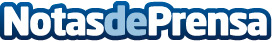 Harmonia Integrativa presenta un programa imprescindible para los abogados matrimoniales y de FamiliaEspaña es el país donde más ha crecido la ruptura familiar en los últimos 35 años, lo cual ha provocado que los abogados matrimoniales y de Familia estén más ocupados de lo que se piensaDatos de contacto:e-deon.netComunicación · Diseño · Marketing931929647Nota de prensa publicada en: https://www.notasdeprensa.es/harmonia-integrativa-presenta-un-programa Categorias: Nacional Derecho Sociedad http://www.notasdeprensa.es